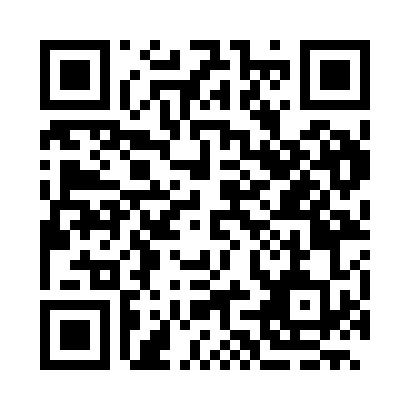 Prayer times for Kolosh, BulgariaWed 1 May 2024 - Fri 31 May 2024High Latitude Method: Angle Based RulePrayer Calculation Method: Muslim World LeagueAsar Calculation Method: HanafiPrayer times provided by https://www.salahtimes.comDateDayFajrSunriseDhuhrAsrMaghribIsha1Wed4:336:231:256:238:2810:112Thu4:316:221:256:238:2910:133Fri4:306:201:256:248:3110:144Sat4:286:191:256:258:3210:165Sun4:266:181:256:258:3310:186Mon4:246:161:256:268:3410:197Tue4:226:151:256:278:3510:218Wed4:206:141:256:278:3610:239Thu4:186:131:256:288:3710:2410Fri4:176:121:256:298:3810:2611Sat4:156:111:256:298:3910:2712Sun4:136:091:256:308:4010:2913Mon4:116:081:256:308:4110:3114Tue4:106:071:256:318:4210:3215Wed4:086:061:256:328:4310:3416Thu4:066:051:256:328:4410:3617Fri4:056:041:256:338:4510:3718Sat4:036:031:256:338:4610:3919Sun4:026:031:256:348:4710:4020Mon4:006:021:256:348:4810:4221Tue3:596:011:256:358:4910:4322Wed3:576:001:256:368:5010:4523Thu3:565:591:256:368:5110:4624Fri3:545:591:256:378:5210:4825Sat3:535:581:256:378:5310:4926Sun3:525:571:256:388:5410:5127Mon3:505:561:266:388:5510:5228Tue3:495:561:266:398:5610:5429Wed3:485:551:266:398:5710:5530Thu3:475:551:266:408:5710:5631Fri3:465:541:266:408:5810:58